T.C.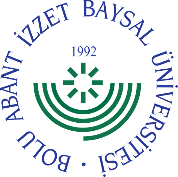 BOLU ABANT İZZET BAYSAL ÜNİVERSİTESİZİRAAT FAKÜLTESİÖğrencinin;			……………………………….. Bölümü Başkanlığına…………………………nedeniyle BAİBÜ “Öğrenci Kayıt Kabul İşleri Yönetmeliği” nin 25. maddesi uyarınca ……….. Akademik yılı güz ve bahar yarıyılında öğrenci kaydımın dondurulmasını talep ediyorum.Gereğini arz ederim.																		Öğrenci İmzasıDanışmanın Unvanı /Adı / Soyadı:Açıklamalı Görüşü	: Gerekçesini belgelendiren evrakı ekte yer alan öğrencinin kaydının dondurulmasında sakınca bulunmamaktadır.										Danışman İmzaBölüm Başkanı;Uygundur/Uygun Değildir							Bölüm Başkanı İmzaNotlar:Bu form aşağıda yazılı kayıt dondurma gerekçelerinden biri sebebiyle öğrenci kaydının doldurulmasını (izinli sayılmayı) talep eden öğrencilere yönelik düzenlenmiştir.Başvurular Akademik Takvimde belirtilen süre içerisinde ilgili Bölüm Başkanlığına yapılmalıdır.Aniden gerçekleşen beklenmedik durumlar dışında, “Ders Kayıtları” başladıktan sonra yapılacak başvurular işleme konulmaz.Öğrenciye bir defada en fazla 2 yarıyıl, toplamda da 4 yarıyıl izin verilebilir. İzinli sayılan yarıyıllar öğrencinin öğrenim süresinden sayılmaz.Tutuklanan, mahkûm olan veya aranmakta olduğu ilgili makamlarca bildirilen öğrencilere kayıt dondurma işlemi uygulanmaz.Formun elektronik ortamda düzenlenmesi, çıktısının alınması, eklerinin temin edilmesi, imza aşamalarının yürütülmesi ve Fakülte Öğrenci İşleri Birimine teslim edilmesi öğrencinin yükümlülüğündedir.Öğrencinin talep formu ve ekleri ilgili Bölüm Başkanlığı’nın üst yazısına eklenerek Dekanlığa sunulacaktır.Bölüm Başkanlığı’nın yazısı ve ekleri Fakülte Yönetim Kurulu gündemine alınıp karara bağlanarak, ilgili işlemlerin tesis edilmesi için Öğrenci İşleri Daire Başkanlığı’na gönderilecektir.Aşağıda yazılı gerekçeler dışında kayıt dondurma işlemi yapılamaz; Kayıt Dondurma Gerekçeleri:1) Hastalık İzni: Dönem izni verilmesini gerektirecek süreyi kapsayan sağlık sorunu nedeniyle kaydının dondurulmasını talep eden öğrenci, sağlık kurulu raporunun asıl suretini başvuru formuna eklemelidir.2) Askerlik İzni: Öğrencinin tecil veya sevk tehiri işleminin zorunlu nedenlerle yapılamaması sonucu askere alınması durumunda ilgili askerlik şubesinden alınacak belgenin asıl sureti başvuru formuna eklenmelidir.3) Maddi ve Ailevi Nedenlerle İzin: Maddi imkânsızlık gerekçesiyle kaydının dondurulmasını talep eden öğrenci, ailesinin ikamet ettiği adresin bağlı bulunduğu muhtarlıktan evin geçimini temin eden kişi (baba-anne-dede vb.) adına düzenlenen fakirlik evrakının asıl suretini başvuru formuna eklemelidir. Öğrenci için beklenmedik anlarda ortaya çıkan ve geçimini etkileyen ölüm, tabii afet veya benzer durumlarda izin verilebilir.4) Yurtdışında Öğrenim Görme Nedeniyle İzin: Öğrenim göreceğinize dair belgenin asıl sureti başvuru formuna eklenmelidir.Adı Soyadı Telefon NoNumarasıE-PostaBölümüTarih